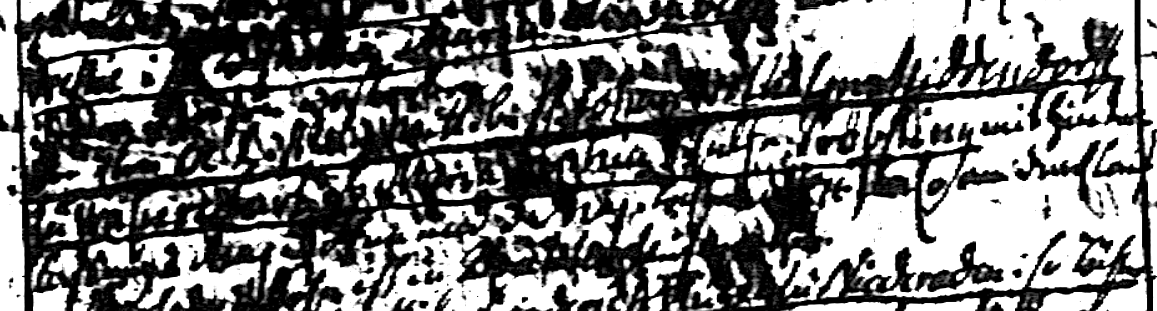 Kirchenbuch Methler 1779, ARCHION-Bild 196 in „Beerdigungen 1766 – 1799“Anmerkung: Die Schrift ist wegen unzulänglicher Papierqualität und Fotografie nur sehr schwer und nur teilweise zu entziffern. Es müßte das Original-Kirchenbuch eingesehen werden.Abschrift:„den 7ten Oct. ist die Wittibe Johan Wilhelm Middendorff zu Wassercourl Maria Sophia Schulte Pröbsting mit Hinterlassung Majorenner Kinder(?) (alt 70 Jahr(??) am Durchlauf…gestorben (Rest völlig unlerserlich, KJK)“.